Dyplomotrzymuje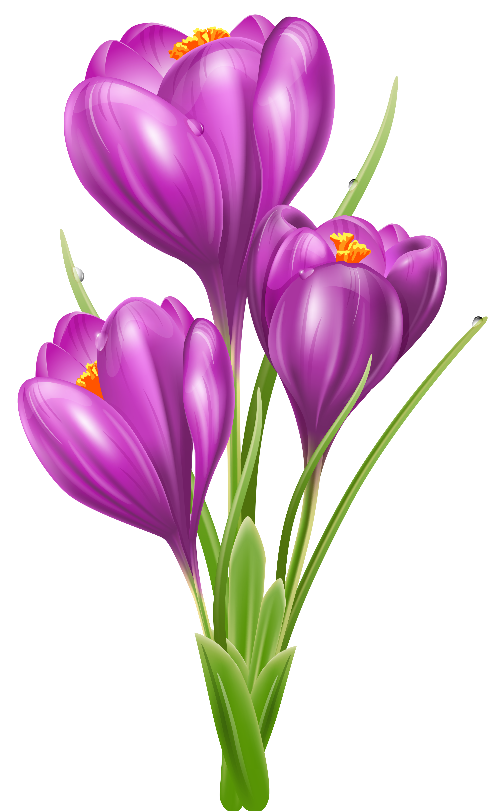 ………………………za wytrwałą i starannąpracę w domu.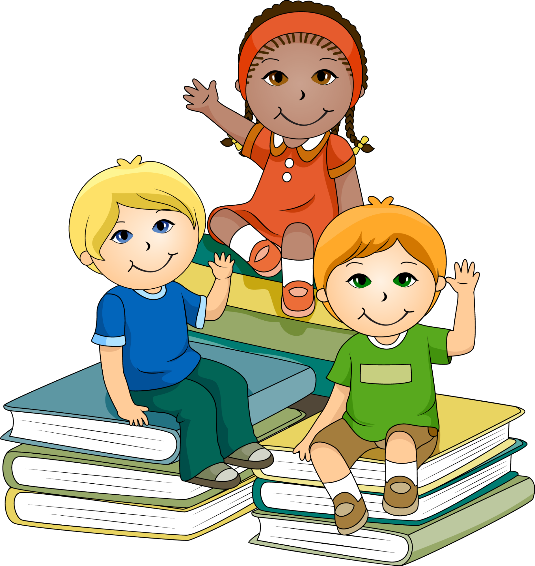 Jestem z Ciebie bardzo dumna!Oby tak dalej!Milena RutaWychowawczyni15.04.2020r.